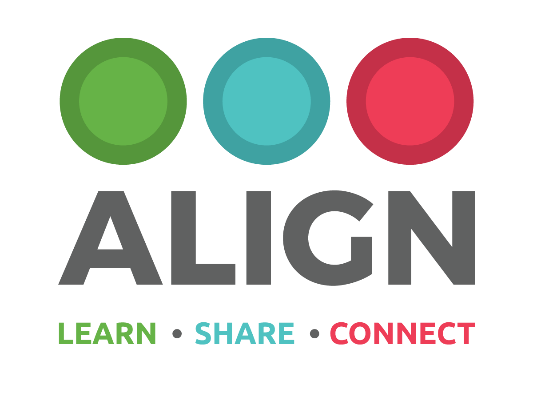 2020 ALIGN Awards Application We appreciate your business and are excited for your interest in this year’s ALIGN Awards! To be considered for the 2020 ALIGN Awards, fill out the form below. Please reach out to your Client Success Manager with any questions. To submit, email your nomination form and any supporting documents by June 26, 2020 to Katie Miller at events@bizlibrary.com.Name: ______________________________________________Company Name: ______________________________________Company Overview:  ____________________________________________________________________________________________________________________________________________________________
______________________________________________________________________________
______________________________________________________________________________If my company is chosen as a finalist for the Program of the Year award, we would be willing to participate in a panel during the ALIGN 2020 Virtual Experience.  ☐ Yes☐ NoDate of initial learning program launch: ____________________________
Please select up to three of your top business challenges:☐ Agility☐ Change and Uncertainty ☐ Client Retention☐ Competitive Advantage☐ Compliance☐ Dispersed Workforce☐ Employee Retention☐ Leadership☐ Multiple Generations☐ New Managers  ☐ New Product Launch☐ Productivity☐ Sales Growth☐ Skill Gaps☐ Succession Planning☐ Other _______________2. Describe how these challenges impact your organization:____________________________________________________________________________________________________________________________________________________________
______________________________________________________________________________
______________________________________________________________________________
3. Describe your overall learning program, in detail, and how it has addressed your business challenges:____________________________________________________________________________________________________________________________________________________________________________________________________________________________________________________________________________________________________________________________________________________4. How does senior leadership support the program? Please provide specific examples:____________________________________________________________________________________________________________________________________________________________
______________________________________________________________________________
______________________________________________________________________________5. How are you measuring the success of your program? ____________________________________________________________________________________________________________________________________________________________
______________________________________________________________________________
______________________________________________________________________________
6. What ROI has been calculated for your program? Please list specific numbers and figures. (ex: helped to reduce first year turnover by 7% over the past year; cut training costs by $3,000 by going paperless; decreased safety violations from 50 to 28 over past year)____________________________________________________________________________________________________________________________________________________________
______________________________________________________________________________
______________________________________________________________________________7. Describe your overall marketing and communication plan. Please include methods used, frequency, and how it is customized for the target audience and initiative:____________________________________________________________________________________________________________________________________________________________
______________________________________________________________________________
______________________________________________________________________________
8. Please estimate the percent for each content type used as part of your learning program (should equal 100%):______ Off-the-shelf content (such as BizLibrary videos)______ Custom content______ Documents, links, and articles______ Classroom sessions______ Outside consultants______ Other (please list): ___________________9. Describe your use of learning technology to encourage and foster a social learning environment in your organization. Please include examples of the types of information, resources, and activity that employees share and access via technology, and explain the results or impact of this activity: ____________________________________________________________________________________________________________________________________________________________
______________________________________________________________________________
______________________________________________________________________________
10. Custom content is a best practice used by successful learning programs. Describe your custom content strategy, development plans, tools, and the content areas in which you use custom content:
____________________________________________________________________________________________________________________________________________________________
______________________________________________________________________________
______________________________________________________________________________
If you would like to be considered for Best New Program Launch, please complete the two questions below. Please note, to be eligible for this award you must have an initial program launch date of September 2019-present. 11. What were initial goals for the program launch? ____________________________________________________________________________________________________________________________________________________________
______________________________________________________________________________
______________________________________________________________________________
12. What results were gathered after program launch? How did you use those results to adjust your program?____________________________________________________________________________________________________________________________________________________________
______________________________________________________________________________
______________________________________________________________________________If you would like to be considered for Training Professional of the Year, please complete the three questions below:
13. What professional organizations are you a member of?____________________________________________________________________________________________________________________________________________________________
______________________________________________________________________________
______________________________________________________________________________
14. How have you contributed to the training and development community?____________________________________________________________________________________________________________________________________________________________
______________________________________________________________________________
______________________________________________________________________________
15. Describe the most important new skill or competency you either acquired or significantly improved this year and how it enhanced your mastery of the learning profession:____________________________________________________________________________________________________________________________________________________________
______________________________________________________________________________
______________________________________________________________________________
